هو الله- ای دو بندۀ فرخنده اسم اعظم هر چند...عبدالبهآء عباساصلی فارسی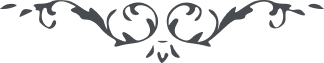 لوح رقم (112) – من آثار حضرت عبدالبهاء – مکاتیب عبد البهاء، جلد 8، صفحه 83هو اللهای دو بندۀ فرخنده اسم اعظم هر چند تا بحال نامه‌ئی مرقوم نگردید ولی هر دم شما را تأییدی جدید خواستم و بدرگاه جمال مبارک عجز و لابه نمودم و تضرع و زاری کردم که شما را بفضل و جود خویش از بیگانه و خویش ممتاز نماید و بر امر مستقیم و ثابت بدارد کأس عطا بخشد و فضل و موهبت کبری مبذول فرماید این آرزوی عبدالبهاست امیدم چنانست که بآن مؤید و موفق گردیدالهی الهی ان عبدک الجلیل و الحسن النبیل قد اخلصا وجههما لوجهک الکریم و تبتلا الی ملکوتک العظیم و خضعا لسلطنتک بین العالمین و خشعا لأحبائک المخلصین و اختارا البلآء علی العیش الرغید فی سبیلک یا ربی المجید رب اجعلهما طائرین مرفرفین فی هوآء محبتک و شجرین مرتفعین فی حدیقة معرفتک انک انت الکریم انک انت العظیم و انک انت الوهاب الرحمن الرحیم و علیک البهآء الابهی (ع ع)